Тема: Степень с действительными показателямиВычислить:     а)  			б) 	           в) Упростить выражение:Произвести указанные действияРешить показательные уравненияЛитература: Лисичкин В.Т. Математика в задачах с решениями: учебное пособие, Лань 2020. с.10-17 Режим доступа: https://e.lanbook.com/reader/book/126952 Срок выполнения – до 27 сентября 2021г.Выполненные задания присылать на электронную почту:https://vk.com/club207391084Тема письма:    Воробьев А.,   ОЖЭТ-111,   25 сентябряВозведение в степень.Мы знаем, что степень числа есть произведение равных сомножителей. Так например, произведение  мы сокращенно обозначали 35. В том числе, если аn=b, то числоа – основание степени,n – показатель степениb – степеньюПо определению степени, как произведение равных сомножителей, символ аn имеет смысл лишь при натуральном n, так как перемножать можно лишь натуральное число сомножителейСтепень с натуральным показателем {1, 2, 3,...}Определим понятие степени, показатель которой — натуральное число (т.е. целое и положительное).По определению: .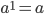 Возвести число в квадрат — значит умножить его само на себя: 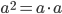 Возвести число в куб — значит умножить его само на себя три раза: .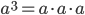 Возвести число в натуральную степень  — значит умножить число само на себя  раз: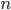 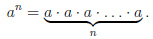 Степень с целым показателем {0, ±1, ±2,...}Если показателем степени является целое положительное число:, n > 0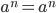 Возведение в нулевую степень:, a ≠ 0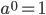 Если показателем степени является целое отрицательное число:, a ≠ 0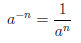 Пример 1.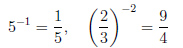 Степень с рациональным показателемЕсли:a > 0;n — натуральное число;m — целое число;Тогда: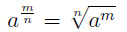 Пример 2.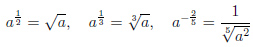 Свойства степенейПример 3.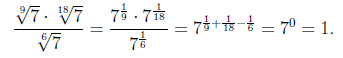 Показательные уравненияПри решении показательных уравнений используют два основных метода:переход от уравнения af(x) = ag(x) к уравнению f(x) = g(x);введение новых прямых.Примеры.1. Уравнения, сводящиеся к простейшим. Решаются приведением обеих частей уравнения к степени с одинаковым основанием.3x = 9x – 2.Решение:
3x = (32)x – 2;
3x = 32x – 4;
x = 2x –4;
x = 4.Ответ: 4.Произведение степеней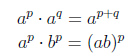 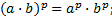 Деление степеней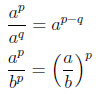 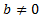 Возведение степени в степень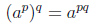 